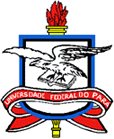 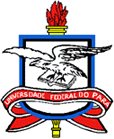 Serviço Público Federal Universidade Federal do ParáPró-Reitoria de Ensino de GraduaçãoEDITAL N.o 12/2024 – PROEG, de 12 de junho de 2024     ANEXO IIIOFíCIO MUNICIPAL/ESTADUAL MANIFESTANDO INTERESSE FORMAL EM ADERIR AO PROGRAMA INSTITUCIONAL DE BOLSAS DE INICIAÇÃO À DOCÊNCIA – PIBID 2024Município, Data.À Coordenação Institucional do PIBID,Universidade Federal do Pará - UFPAAssunto: Manifesta interesse em aderir ao Programa Institucional de Bolsas de Iniciação à Docência – PIBID – de acordo com edital 10/2024 – CAPES.O município de ( Nome do município), através da Secretaria Municipal de Educação, vem manifestar seu interesse em aderir ao Programa Institucional de Bolsas de Iniciação à Docência – PIBID, compondo o projeto Institucional da Universidade Federal do Pará – UFPA, vinculado ao cursos de Licenciatura ofertados em nosso município e participantes do programa, a saber, ( Nomes dos cursos/Unidade de Vínculo).Para tanto, listamos abaixo em quais escolas municipais sugerimos receber o programa para execução do Projeto.Atenciosamente,Assinatura NomeSecretário(a) Municipal de Educação